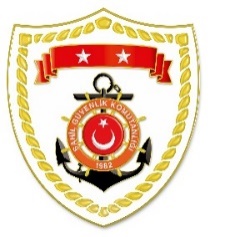 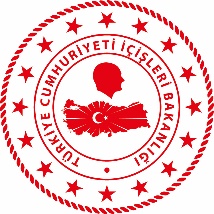 Marmara BölgesiEge BölgesiS.
NoTARİHMEVKİ VE ZAMANKURTARILAN SAYISIKURTARILAN/YEDEKLENEN TEKNE SAYISIAÇIKLAMA125 Kasım 2021KOCAELİ/Osmangazi Köprüsü10.18--Osmangazi Köprüsü’nden denize atlayan 1 şahsın bulunması maksadıyla müştereken icra edilen arama faaliyetleri neticesinde bahse konu şahsın cansız bedenine 27 Kasım 2021 tarihinde Muallimköy Sahili’nde ulaşılarak 112 Acil Sağlık Ambulansı personeline teslim edilmiştir.226 Kasım 2021KOCAELİ/Körfez23.2521Dubai Port Limanı açıklarında dümen arızası nedeniyle sürüklenen özel tekne, içerisindeki 2 şahısla birlikte Dubai Port Limanı’na yedeklenmiştir.327 Kasım 2021İSTANBUL/Umuryeri20.50101Umuryeri önlerinde makine arızası nedeniyle sürüklenen özel tekne, içerisindeki 10 kişi ile birlikte yedeklenerek Beykoz Eski Kundura Fabrikası İskelesi’ne intikal ettirilmiştir.S.
NoTARİHMEVKİ VE ZAMANKURTARILAN SAYISIKURTARILAN/YEDEKLENEN TEKNE SAYISIAÇIKLAMA126 Kasım 2021İZMİR/Çeşme01.3529-Karaada açıklarında Yunanistan unsurları tarafından Türk Karasularına can salı içerisinde geri itilen ve kendi imkânlarıyla karaya çıkan 29 düzensiz göçmen kurtarılmıştır.226 Kasım 2021AYDIN/Kuşadası08.3536-Kuşadası açıklarında Yunanistan unsurları tarafından Türk Karasularına geri itilen lastik bot içerisindeki 36 düzensiz göçmen kurtarılmıştır.326 Kasım 2021İZMİR/Menderes09.4535-Özdere açıklarında Yunanistan unsurları tarafından Türk Karasularına geri itilen lastik bot içerisindeki 35 düzensiz göçmen kurtarılmıştır.426 Kasım 2021İZMİR/Çeşme10.1530-Çeşme açıklarında Yunanistan unsurları tarafından Türk Karasularına geri itilen lastik bot içerisindeki 30 düzensiz göçmen kurtarılmıştır.526 Kasım 2021MUĞLA/Fethiye
17.553-Ölüdeniz açıklarında motor arızası nedeniyle sürüklenen lastik bot içerisindeki 3 düzensiz göçmen kurtarılmış, ülkeyi yasa dışı yollarla terk etmeye çalışan 1 şahıs yakalanmıştır.